                                                                    دانشگاه علوم پزشکی و خدمات بهداشتی و درمانی زابل         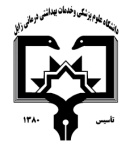                                                                                                     معاونت آموزشی                                                      مرکز مطالعات و توسعه آموزش علوم پزشکی دانشگاه علوم پزشکی                                                                                                                                                      فرم طرح درس روزانه*موارد مدنظر ارزشیابی: حضور فعال در کلاس           سئوالات کلاسی              امتحان میان ترم               پروژه درسی              کنفرانس – ترجمه            فعالیت علمی و گزارش کار           امتحان پایان نیمسال                 سایر*منابع درسی مورد استفاده : Aulton’s Pharmaceutics- Ansel’s Pharmaceutics- Percutaneous AbsorptionDermatological and TransdermalFormulation*هدف کلی درس : در پایان درس دانشجو باید هدف از دارورسانی پوستی، مزایا، معایب، سد پوستی و ساختمان آن و عوامل مؤثر بر جذب پوستی داروها را بداند. همچنین دانشجو می بایستی که نسبت به اصول و مفاهیم دارورسانی رکتال و واژینال و همچنین فرمولاسیونهای آنها شناخت پیدا کند.*شرح مختصری از درس:  نگاه اقتصادی – اجتماعی و بهداشتی به فرآورده های آرایشی و بهداشتی و وظیفه داروساز در این حوزه مورد بحث و بررسی قرار می گیرد.	دانشکده:  داروسازی                                                                                                  نام مدرس:  سارا دانشمند                                                      رتبه علمی: استادیارنام درس:     فارماسیوتیکس 4                              کد درس:                                    نوع درس(تئوری /عملی):  تئوری                                 تعداد واحد :  2                        میزان ساعت : هر جلسه ۲ ساعترشته تحصیلی فراگیران:  داروسازی                                                                    مقطع تحصیلی فراگیران :  دکتری عمومی                                               نیمسال ارائه درس: اول99-1400شماره جلسه اهداف اختصاصی (رئوس مطالب همان جلسه)اهداف ویژه رفتاری همان جلسه(دانشجو پس از ارائه درس قادر خواهد بود)حیطه ایجاد تغییرات پس از آموزش          ( شناختی،روان حرکتی،عاطفی) روش های یاددهی-یادگیریمواد و وسایل آموزشی تکالیف دانشجو 1و 2و 3 و 4 تقسیم بندی و فرمولاسیونهای پوستیتعریف، اجزاء و تهیه پمادها (دستی و صنعتی)تعریف، اجزاء و تهیه کرمها (دستی و صنعتی)تعریف، اجزاء و تهیه خمیرها (دستی و صنعتی)تعریف، اجزاء و تهیه ژل هامقایسه کاربردی هریک از فرمولاسیونهای فوقبسته بندی نیمه جامداتدر پایان درس دانشجو باید انواع نیمه جامدات پوستی (کرم، پماد، ژل، خمیر و ...) و روشهای تهیه، نگهداری و بسته بندی و کاربرد هر یک را بداند.شناختیسخنرانی، تدریس مشارکتیکامپیوترتخته وایت بردویدئو پروژکتور و ....شماره جلسه اهداف اختصاصی (رئوس مطالب همان جلسه)اهداف ویژه رفتاری همان جلسه(دانشجو پس از ارائه درس قادر خواهد بود)حیطه ایجاد تغییرات پس از آموزش          ( شناختی،روان حرکتی،عاطفی) روش های یاددهی-یادگیریمواد و وسایل آموزشی تکالیف دانشجو 5آشنایی با ساختار پوست و راههای جذب پوستی و مقایسه آن با سایر راههای تجویز دارودر پایان دانشجو  ساختار پوست و راههای جذب پوستی و مقایسه آن با سایر راههای تجویز دارو  را بداند.شناختیسخنرانی، تدریس مشارکتیکامپیوترتخته وایت بردویدئو پروژکتور و ....شماره جلسه اهداف اختصاصی (رئوس مطالب همان جلسه)اهداف ویژه رفتاری همان جلسه(دانشجو پس از ارائه درس قادر خواهد بود)حیطه ایجاد تغییرات پس از آموزش          ( شناختی،روان حرکتی،عاطفی) روش های یاددهی-یادگیریمواد و وسایل آموزشی تکالیف دانشجو 6اهداف، مزایا و معایب دارورسانی پوستیپوست به عنوان یک سد و راههای جذب دارو از آنعوامل مؤثر بر جذب پوستی داروها (عوامل فیزیکی – شیمیایی و فیزیولوژیک)ارزیابی جذب پوستی داروهادر پایان درس دانشجو باید هدف از دارورسانی پوستی، مزایا، معایب، سد پوستی و ساختمان آن و عوامل مؤثر بر جذب پوستی داروها را بداند.شناختیسخنرانی، تدریس مشارکتیکامپیوترتخته وایت بردویدئو پروژکتور و ....مطالعه قبلی دانشجویان               پرسش و پاسخ کلاسیشماره جلسه اهداف اختصاصی (رئوس مطالب همان جلسه)اهداف ویژه رفتاری همان جلسه(دانشجو پس از ارائه درس قادر خواهد بود)حیطه ایجاد تغییرات پس از آموزش          ( شناختی،روان حرکتی،عاطفی) روش های یاددهی-یادگیریمواد و وسایل آموزشی تکالیف دانشجو 7دلایل نیاز به تغییر جذب پوستیجذب افزاهای شیمیایی جذب افزاهای فیزیک کاهش جذب پوستیمتدهای فرمولاسیونی جهت تغییر جذبدر پایان درس دانشجو باید روشهای متعدد فیزیکی، شیمیایی، آنزیماتیک و فرمولاسیونی افزایش و کاهش جذب پوستی داروها را بداند.شناختیسخنرانی، تدریس مشارکتیکامپیوترتخته وایت بردویدئو پروژکتور و ....مطالعه قبلی دانشجویان                      پرسش و پاسخ کلاسیشماره جلسه اهداف اختصاصی (رئوس مطالب همان جلسه)اهداف ویژه رفتاری همان جلسه(دانشجو پس از ارائه درس قادر خواهد بود)حیطه ایجاد تغییرات پس از آموزش          ( شناختی،روان حرکتی،عاطفی) روش های یاددهی-یادگیریمواد و وسایل آموزشی تکالیف دانشجو 8پچ های پوستیلیپوزومهای پوستیSLN وسایر نانوذرات پوستیدر پایان دانشجو باید سیستم های دارورسانی نوین و کنترل ریلیز پوستی را بداند.شناختیسخنرانی، تدریس مشارکتیکامپیوترتخته وایت بردویدئو پروژکتور و ....شماره جلسه اهداف اختصاصی (رئوس مطالب همان جلسه)اهداف ویژه رفتاری همان جلسه(دانشجو پس از ارائه درس قادر خواهد بود)حیطه ایجاد تغییرات پس از آموزش          ( شناختی،روان حرکتی،عاطفی) روش های یاددهی-یادگیریمواد و وسایل آموزشی تکالیف دانشجو 9و10دلایل نیاز به تغییر جذب پوستیجذب افزاهای شیمیایی جذب افزاهای فیزیک کاهش جذب پوستیمتدهای فرمولاسیونی جهت تغییر جذبدر پایان درس دانشجو باید روشهای متعدد فیزیکی، شیمیایی، آنزیماتیک و فرمولاسیونی افزایش و کاهش جذب پوستی داروها را بداند.شناختیسخنرانی، تدریس مشارکتیکامپیوترتخته وایت بردویدئو پروژکتور و ....مطالعه قبلی دانشجویان                      پرسش و پاسخ کلاسی